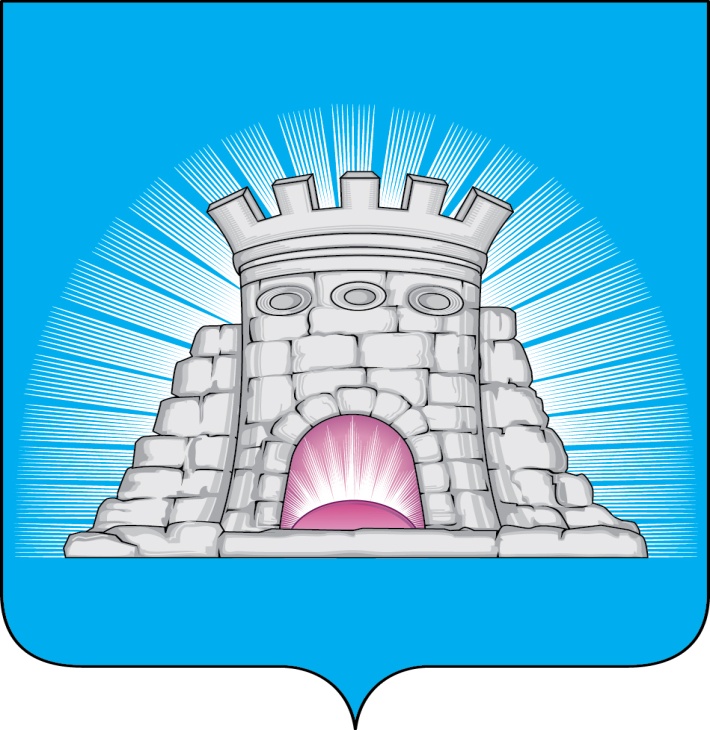 П О С Т А Н О В Л Е Н И Е                                                            25.01.2024          № 129/1г.Зарайск                            Об оплате труда работников муниципальных                             учреждений физической культуры и спорта                             городского округа Зарайск Московской области     Руководствуясь Федеральным законом от 06.10.2003 №131-ФЗ «Об общих принципах организации местного самоуправления в Российской Федерации», распоряжением Губернатора Московской области от 09.10.2023 № 413-РГ «Об увеличении в 2024 году оплаты труда работников государственных учреждений Московской области и муниципальных учреждений в Московской области», в соответствии с решением Совета депутатов городского округа Зарайск Московской области от 14.12.2023 № 21/20 «Об оплате труда работников муниципальных учреждений городского округа Зарайск Московской области», уставом муниципального образования городской округ Зарайск Московской области,                                             П О С Т А Н О В Л Я Ю:     1. Утвердить Положение об оплате труда работников муниципальных учреждений физической культуры и спорта городского округа Зарайск Московской области (прилагается).      2. Признать утратившим силу постановление главы городского округа Зарайск Московской области от 09.01.2020 № 2/1 «Об оплате труда работников муниципальных учреждений физической культуры и спорта городского округа Зарайск Московской области» (в редакции от 15.03.2021 №358/3).      3. Настоящее постановление вступает в силу со дня его подписания и применяется к правоотношениям, возникшим с 01 января 2024 года.      4. Службе по взаимодействию со СМИ администрации городского округа Зарайск Московской области разместить настоящее постановление на официальном сайте администрации городского округа Зарайск Московской области в информационно-телекоммуникационной сети «Интернет».И.О. главы городского округа Зарайск С.В. МоскалевВерно: Начальник службы делопроизводства   Л.Б. Ивлева25.01.2024                                                                                                                     012701Разослано: в дело, Мешкову А.Н., Гулькиной Р.Д., ФУ, ОЭиИ, ККФКСР с Д и М,      МКУ « ЦБУ ГОЗ», СВ со СМИ, прокуратуру, юридический отдел. А.В. Соколова8(49666) 2-63-23